МКОУ «Шастовская средняя общеобразовательная школа»Социально-значимый проект        « О малой родине с любовью» (как форма гражданско-патриотического воспитания школьников.)( свои дела посвящаем  70 –летию Победы в Великой Отечественной войне)                                            Выполнили проект:учащиеся 6класса                                            Руководитель: учитель  Сычева В.И.Шастово                          Пояснительная записка.Работа по данной теме позволяет  почувствовать ребенку значимость своей деятельности, повысить их социальный статус в школе, в селе, открыть новые возможности, способствует успешной социализации.В настоящее время общественное развитие страны требует от педагогов воспитания социально-активных, самостоятельных, творческих личностей, адаптированных в условиях современного мира. От того насколько развито чувство патриотизма каждого члена нашего общества зависит судьба нашей Родины. Настоящий патриотизм невозможен без знания истории своей малой родины.Реализация социально-значимого проекта « О малой родине с любовью».Цель проекта: воспитание чувства любви и уважения к малой родине и ,как следствие, к родной  стране.Задачи.Воспитательные:- организация социально-значимой деятельности обучающихся;- формирование гражданско-патриотического сознания, развитие чувства сопричастности  судьбам Отечества, любви к своей Родине;- формирование активной жизненной и гражданской  позиции;- воспитание творческой личности ( развитие способностей, интеллекта).Образовательные и развивающие:- расширение кругозора;- развитие навыков проектной и исследовательской деятельности;- формирование ключевых компетенций.Гипотеза: данный проект приурочен к 70-летию Победы в Великой Отечественной войне; он не только обогатит знания обучающихся о родном крае, но и  окажет положительное влияние на формирование гражданско-патриотической позиции. А также будет способствовать сплочению классного коллектива.Участники проекта обучающиеся 6 –го класса  МКОУ «Шастовская  СОШ».Характеристика проекта. По доминирующей деятельности смешанный тип, т. к. реализация проекта требует объединить все виды деятельности: исследовательскую, творческую, поисковую, практическую, ролевую.По характеру координации проект открытый, т. к. воспитатель направляет работу его участников, организует отдельные этапы проекта, деятельность исполнителей.По характеру контактов  - внутренний, т. к. проект организуется внутри одного класса.По количеству участников  - групповой.По продолжительности выполнения – долгосрочный, т. к. выполняется с  декабря по май месяц.         Календарный план проекта (. декабрь – . май )Заключительный этап – рефлексия. Проверка гипотезы и анализ результатов. С целью анализа результатов предложу продолжить фразу «Для меня участие в проекте - это ……»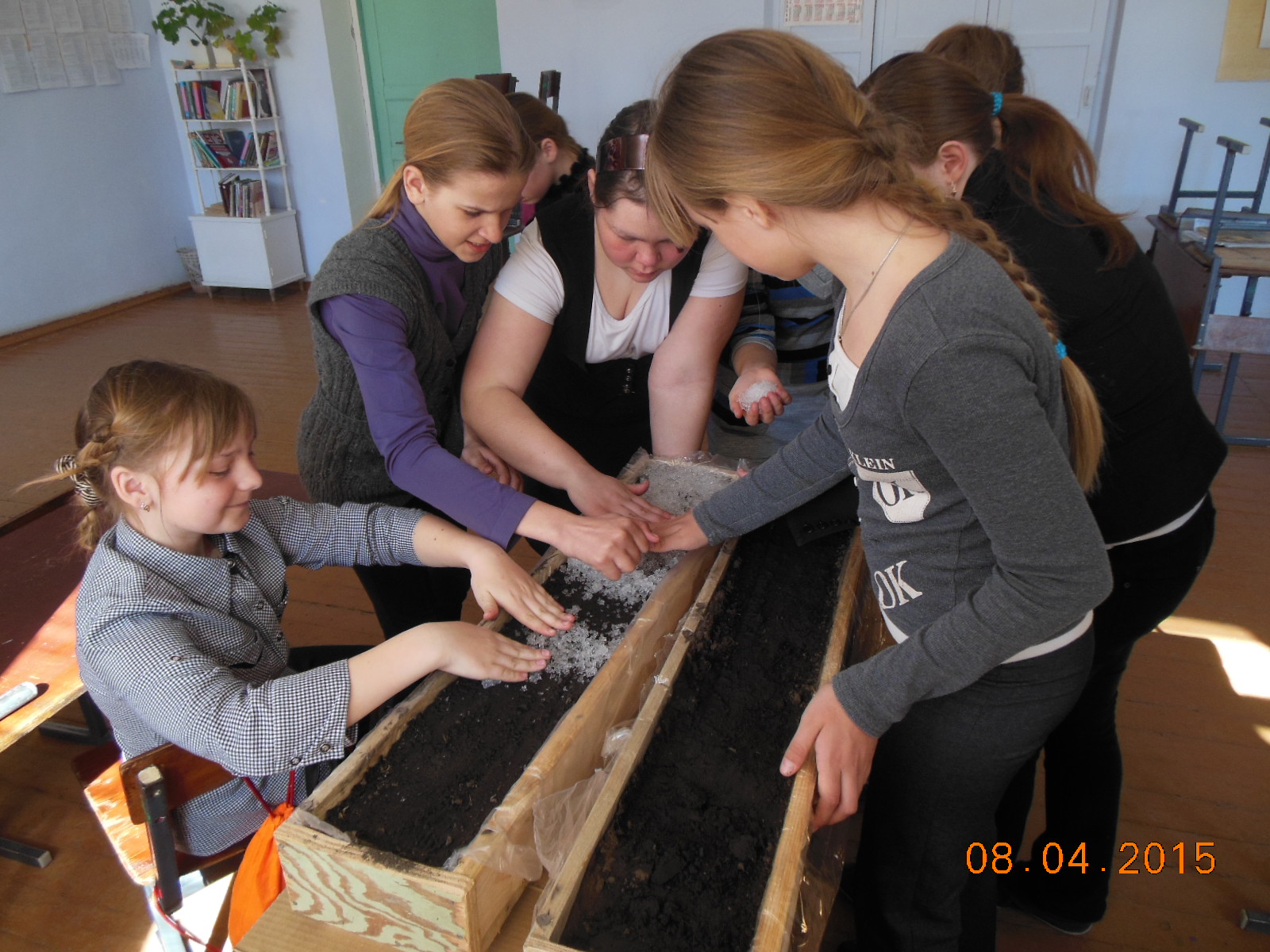 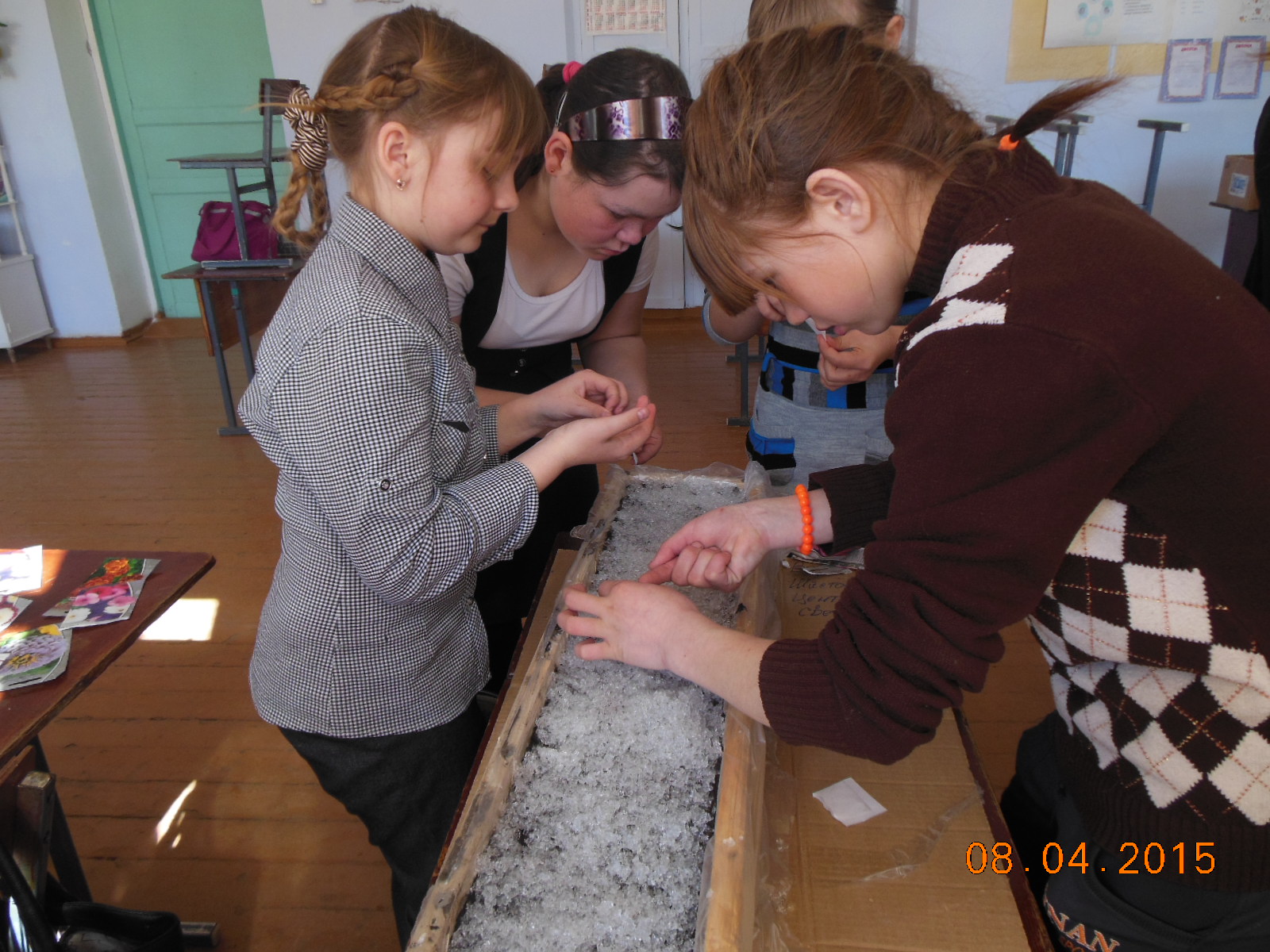 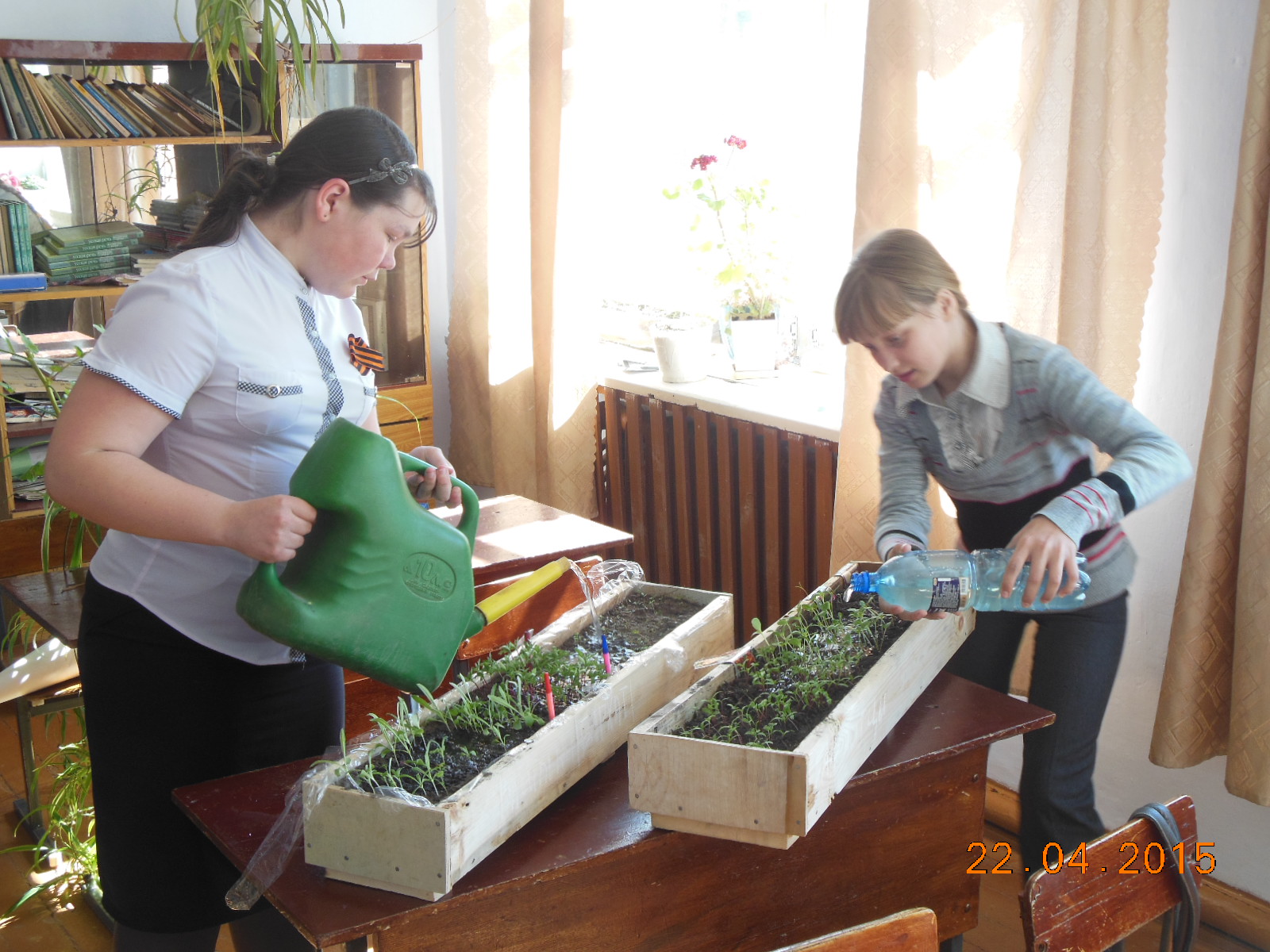 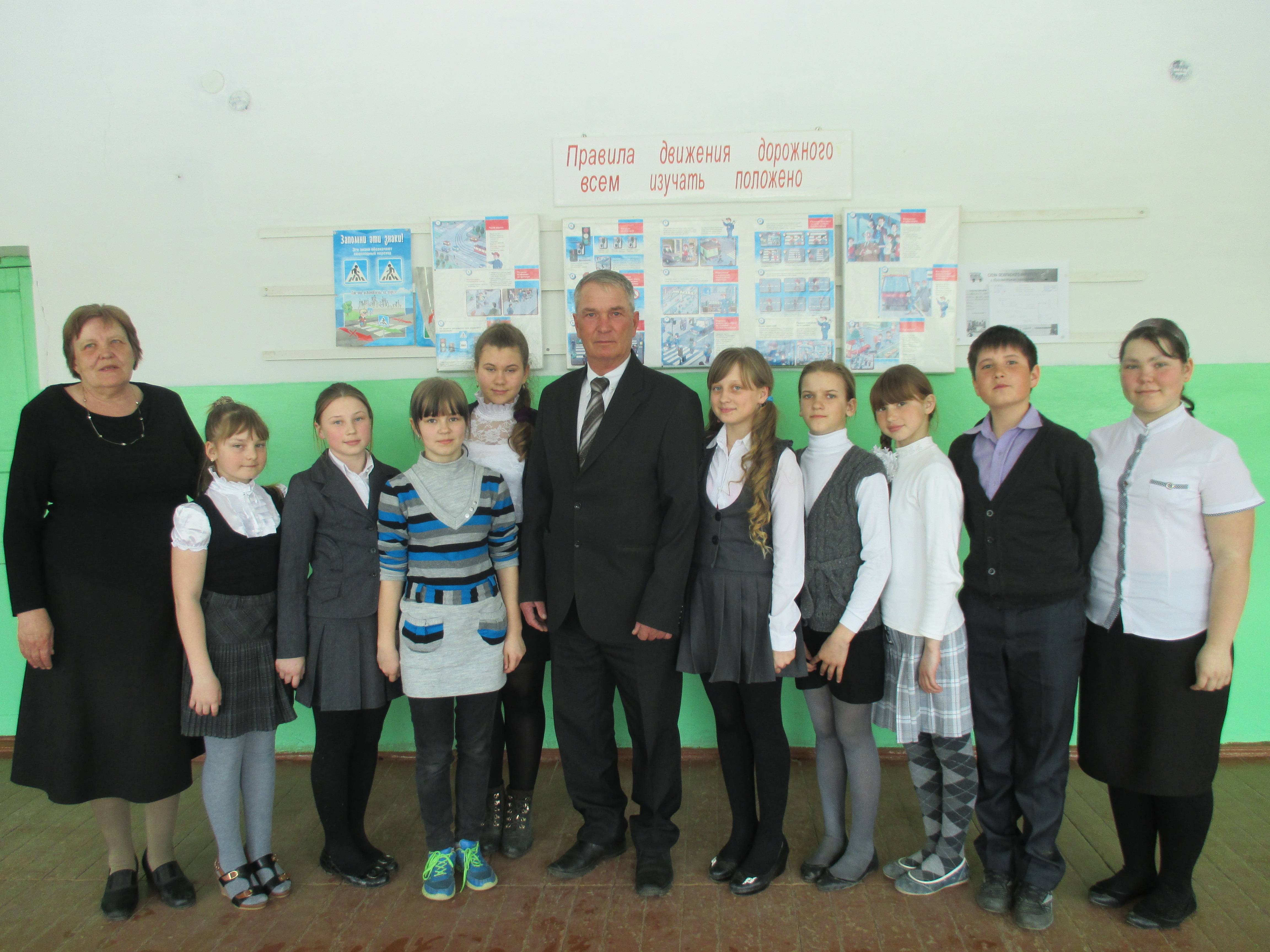 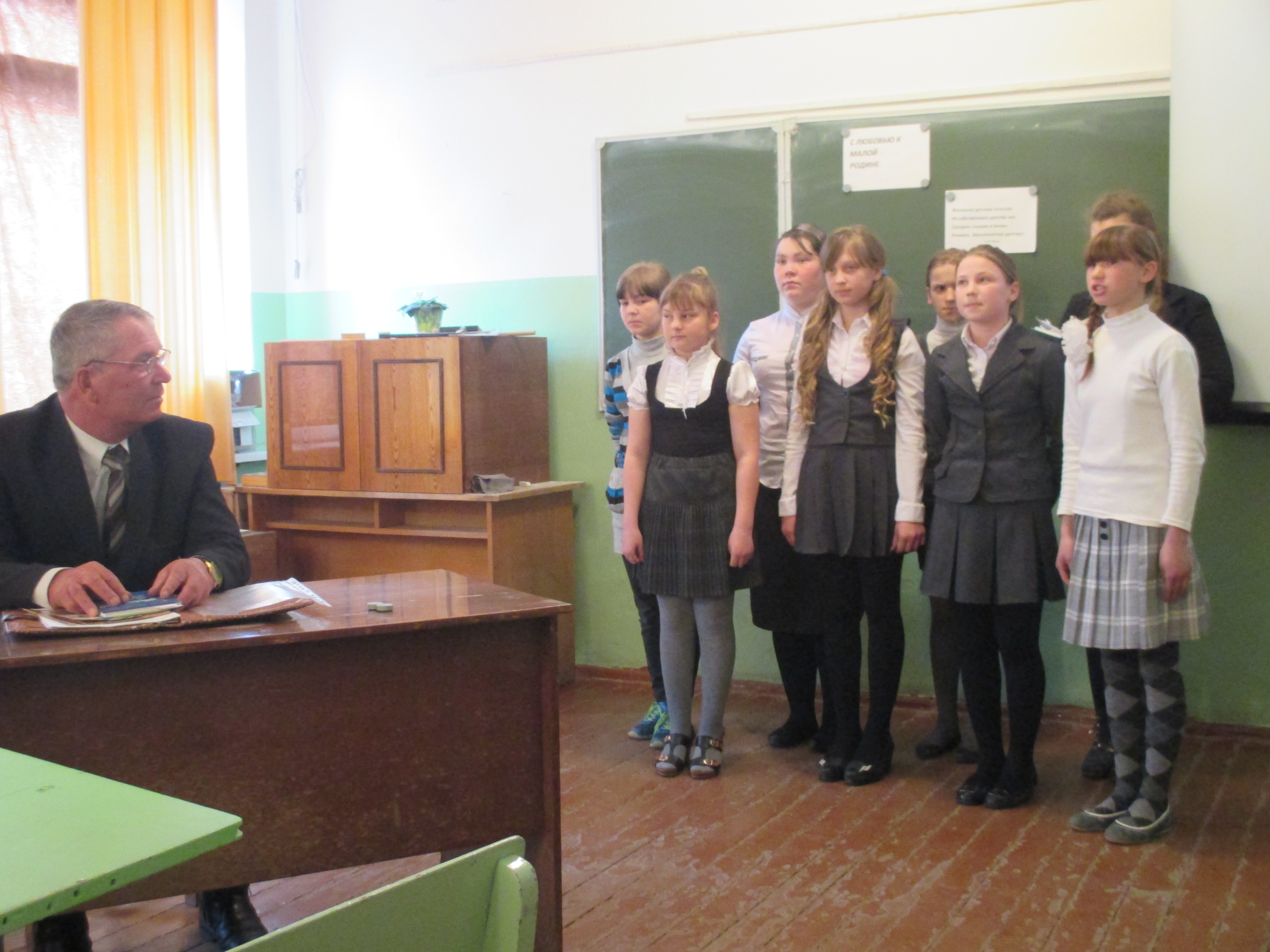 срокимероприятияВиды деятельностиРезультат (продукт)3\12-14г.Урок библиотекаря «День неизвестного солдата». Объявление старта проекта.Встреча с ветеранами труда. Обсуждение дел в рамках проектаСоставленние плана ученических презентаций, фотоотчетов и т. д.Подготовка проектов согласно плануИндивидуальная и групповая работа  над проектами-презентациями, фотоальбомом «О малой родине с любовью»(стихи земляков), фото-альбом «История одной фотографии»,со-чинение «Мой любимый уголок природы»3 –я четв.Классный час «О малой родине с любовью»Лит.-муз. компо-зиция о творчестве поэтов-земляков.Презента-ция фотографий  о родной деревни Встреча с поэтом –земляком А. И. Мосиным. Фотоотчет. Знание стихотворений поэтов-земляков3-я четв.Экскурсия в Шмаковский краеведческий музейПроведение бесед, посвященных исто-рии и культуре Шастовского сельсоветаФотоотчет. Презентации «Старое Шмаково «Родинцы –герои В.О.войны», О названии населенных пунктов совета.3-я четв.Участие в мероприятиях, посвященных юбилею школыСочинения: «Я люблю свою школу», «Мои родители-выпускники школы»Создать банк ученических работ4-я четв.Экологическая акция «Чистый берег»Поход на берег Суери. Очистка берега длиной Фотоотчет4-я четв.Выращивание рассады цветов для озеленения пришкольного участкаВысадка рассады у памятника участникам В. О. войныФотоотчет